DOŠAŠĆE JE U TEBI…Dragi mladi, približilo nam se jedno od ljepših vremena u godini-Došašće!Pogledajte što vam svaki dan donosi, što možete napraviti, kako možete činiti dobra djela i kako drugome uljepšati vrijeme iščekivanja Božića i rođenje Isusa!DANAS SE TRUDI BITI TOČAN!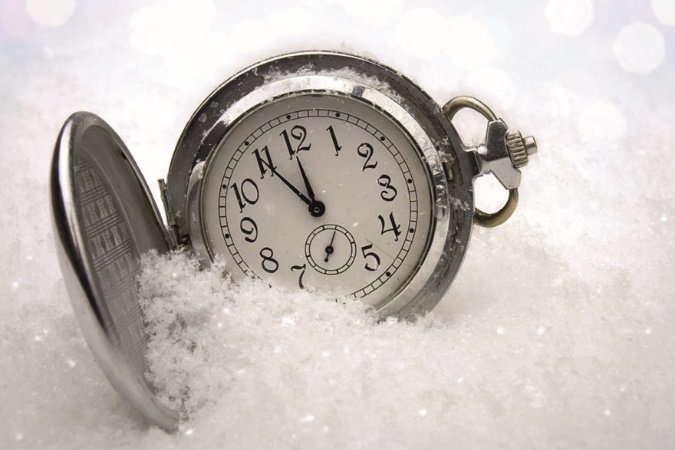 ULJEPŠAJ NEKOME DAN TAKO DA GA ZAGRLIŠ, UTJEŠIŠ, KAŽEŠ TOPLU RIJEČ. POBRINI SE DA DANAS NITKO BLIZU TEBE NE BUDE TUŽAN!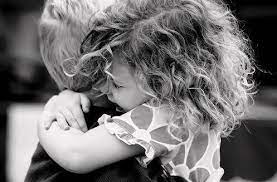 DANAS ŠTEDI STRUJU I VODU-MNOGI TO NEMAJU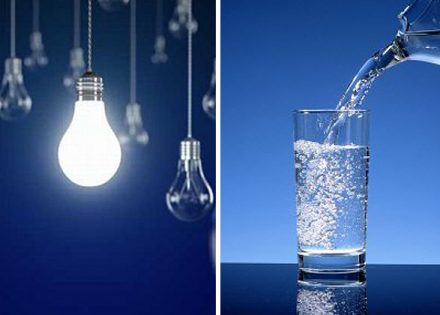 ZAHVALI SE GOSPOĐAMA SPREMAČICAMA ZA ČISTU ŠKOLU. AKO IMAŠ NEKU SITNICU POKLONI IM U ZNAK ZAHVALNOSTI!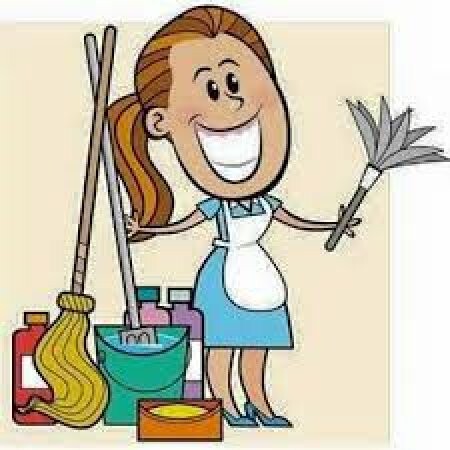 OBRADUJ SVOJE UKUĆANE S NEKIM IZNENAĐENJEM! DANAS I TI BUDI SV. NIKOLA!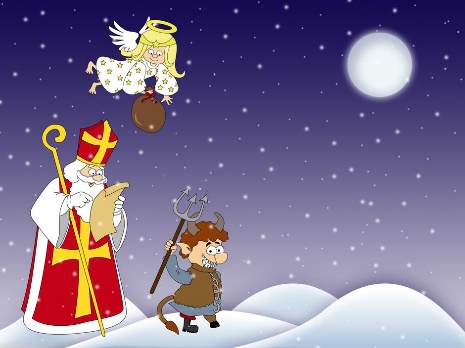 POKUŠAJ BITI ŠTO MANJE NA MOBITELU ILI RAČUNALU. UMJESTO TOGA DRUŽI SE S PRIJATELJIMA I OBITELJI!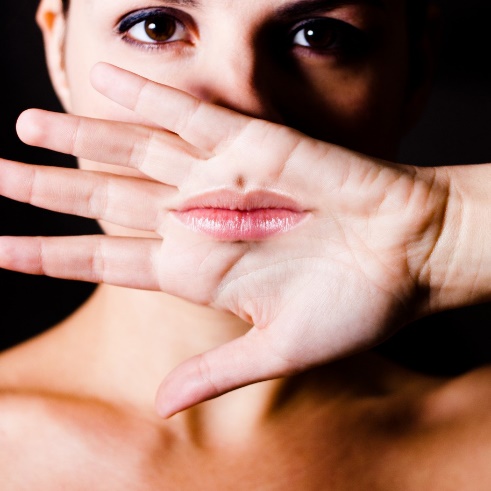 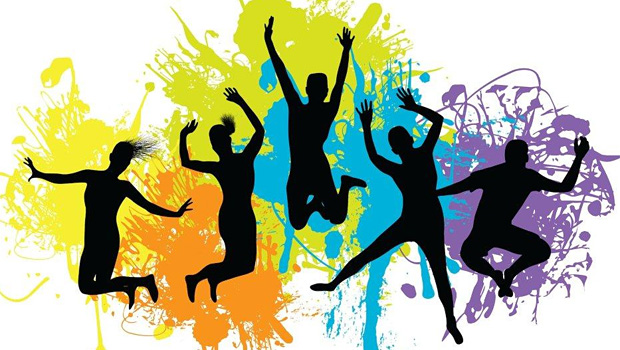 DANAS RAZGOVARAJ U ŠKOLI S ONIMA S KOJIMA SE INAČE NAJMANJE DRUŽIŠ. PROŠIRI SVOJ KRUG PRIJATELJA!  DAJ ŠANSU NEKOME KOME INAČE NE BI!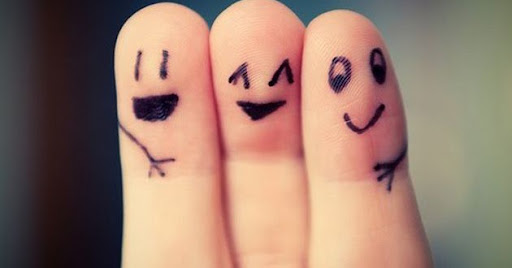 DANAS NEKA TI BUDE DAN BEZ PSOVKE I RUŽNIH RIJEČI. UKOLIKO TI SE TO DOGODI, PROBAJ NADOKNADITI NEKIM DOBRIM DJELOM!JAVI SE DANAS DRAGIM OSOBAMA KOJIMA SE NISI DUGO JAVIO! NAZOVI IH, NAPIŠI PORUKU ILI SE NAĐI S NJIMA AKO SU TI BLIZU!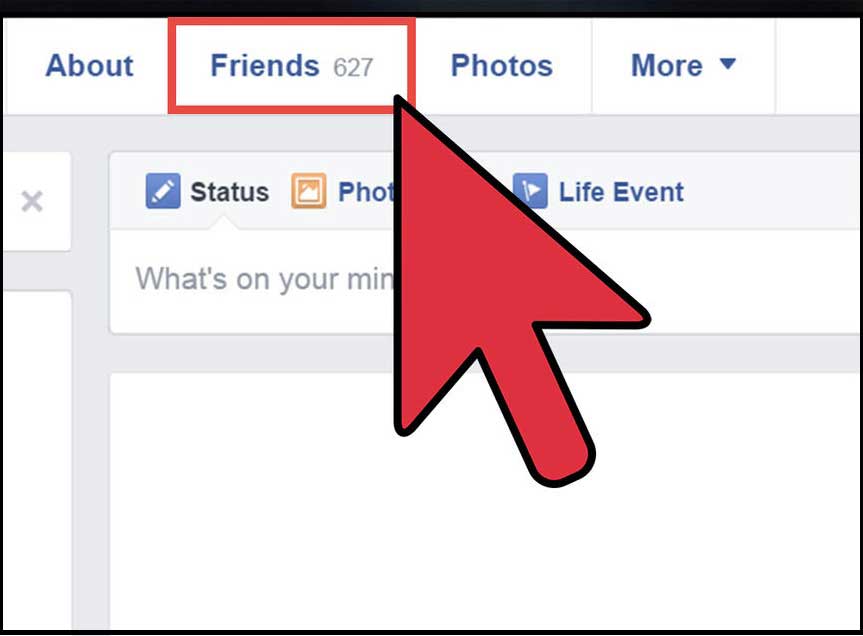 DANAS GOVORI SAMO ISTINU I NEMOJ GOVORITI NIŠTA RUŽNO O DRUGIMA!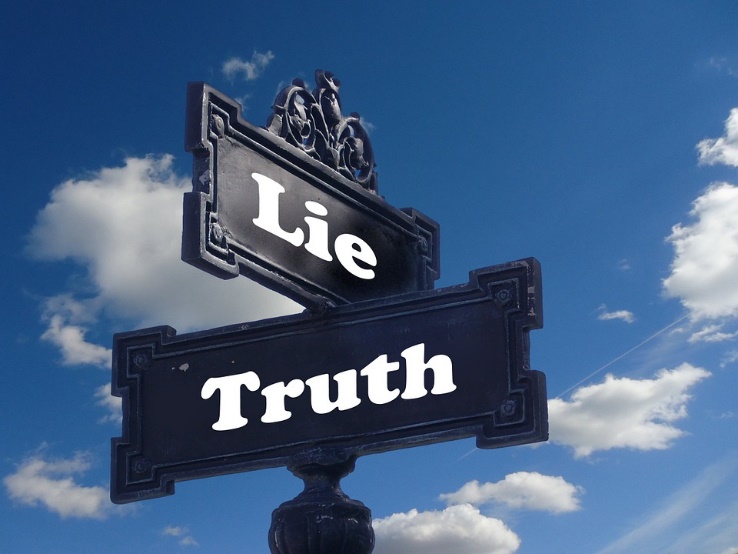 DANAS UDIJELI NEKOME KOMPLIMENT!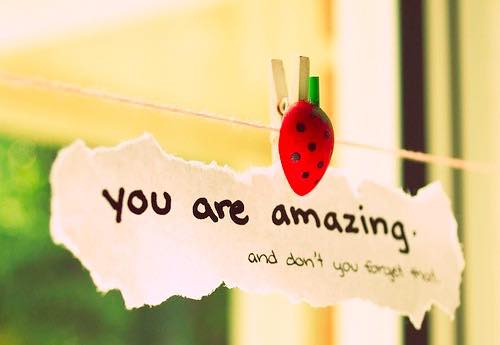 DANAS JE SV. LUCIJA! DANAS POSADI PŠENICU KOJU ĆEŠ NA BADNJAK STAVITI NA OBITELJSKI STOL!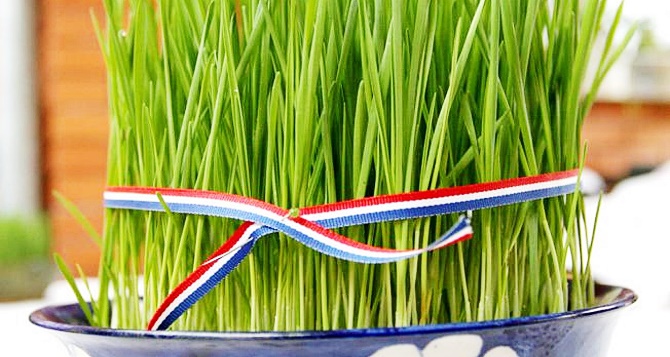 ODI NA ZORNICU I PAŽLJIVO SLUŠAJ BOŽJU RIJEČ!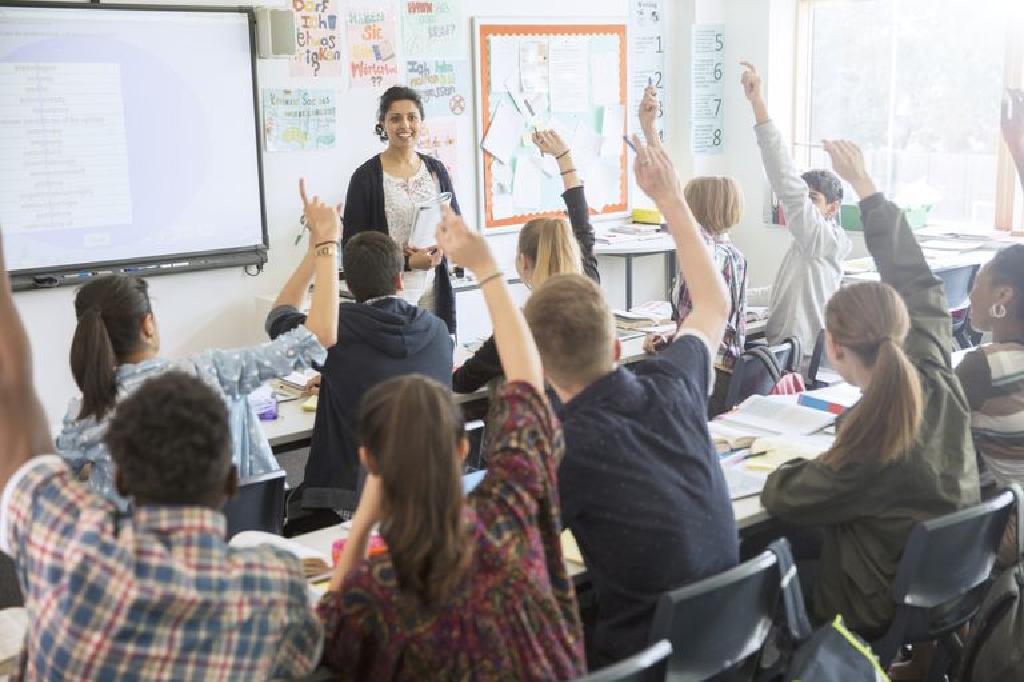 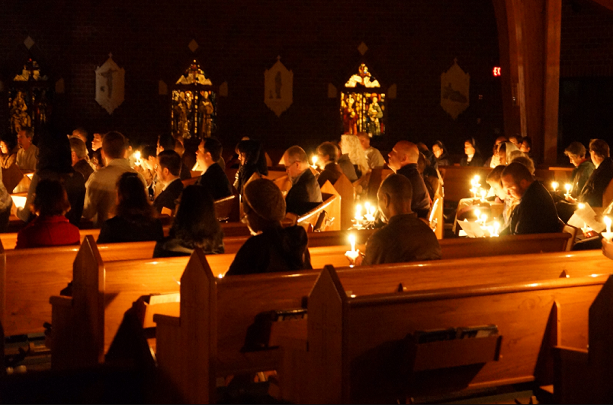 DANAS IZDVOJI NEŠTO ZA SIROMAŠNE I DOPRINOSI NEKOJ HUMANITARNOJ AKCIJI!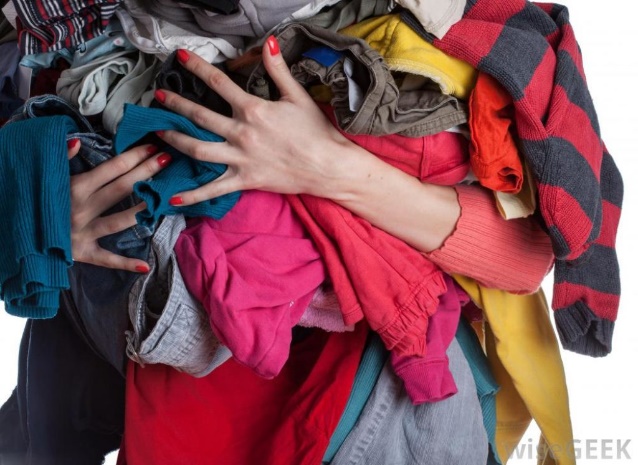 DANAS MOLI ZA SVE PROFESORE I DJELATNIKE NAŠE ŠKOLE!INSTALIRAJ SI APLIKACIJU NOVA EVA I DO BOŽIĆA ČITAJ SVAKODNEVNO EVANĐELJE KOJE ĆE TE PIPREMATI ZA BOŽIĆ!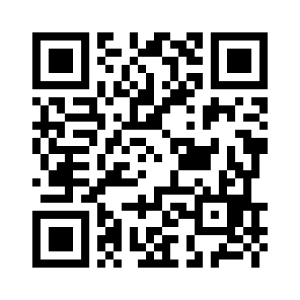 BUDI DOSJETLJIV I RAZVESELJAVAJ DRUGE!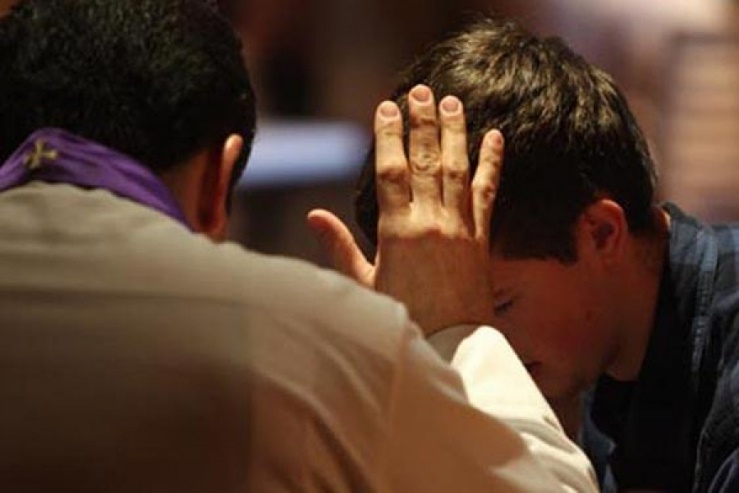 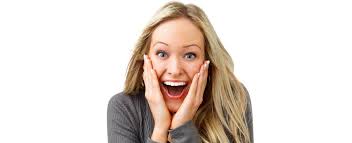 DANAS SLUŠAJ ADVENTSKE PJESME KOJE ĆE TI PRIPREMATI SRCE ZA ISUSOV ODLAZAK!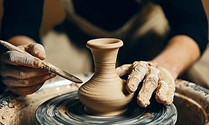 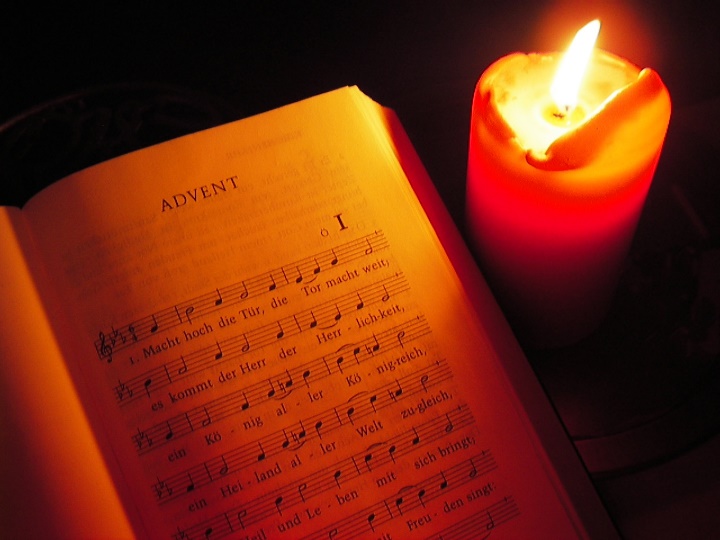 DANAS BUDI PONIZAN I RAZMISLI O SVOJIM SLABOSTIMA. PRVOM PRILIKOM POĐI NA SAKRAMENT ISPOVIJEDI!PRIPREMI ZA SVOJU OBITELJ I NAJBOLJEG PRIJATELJA NEKO MALO IZNENAĐENJE ZA BOŽIĆ. UČINI TO SVOJIM RUKAMA. NEMOJ KUPOVATI!POSPREMI SVOJU SOBU I STVARI! NEKA TE VANJSKI RED UVODI U UNUTARNJI!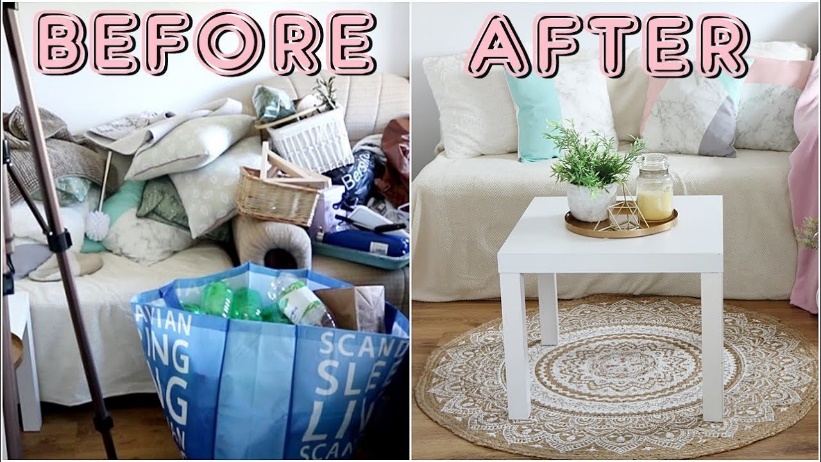 DANAS ODVOJI VRIJEME ZA UĆI U CRKVU I PROVEDI BAREM 5 MINUTA PRED UTJELOVLJENIM BOGOM!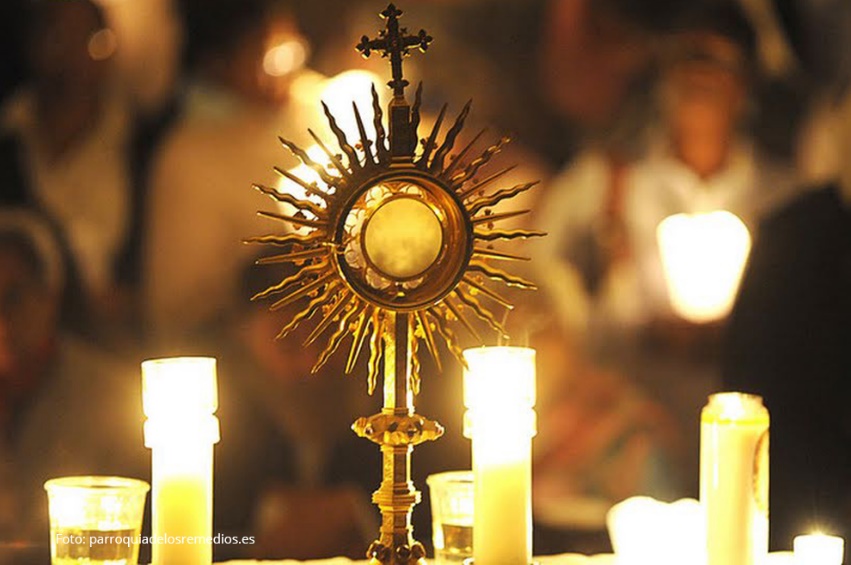 AKO NEMAŠ JASLICE NA INTERNETU NAĐI KAKO IH NAPRAVITI SAM. NEKA U TVOME OKIĆENOM DOMU ONE ZAUZIMAJU središnje MJESTO!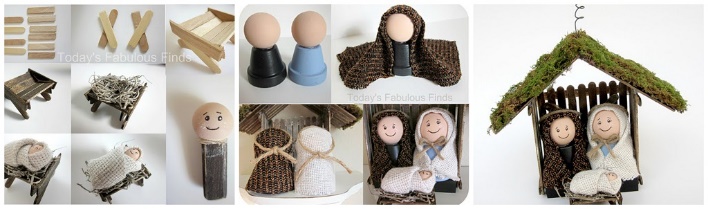 